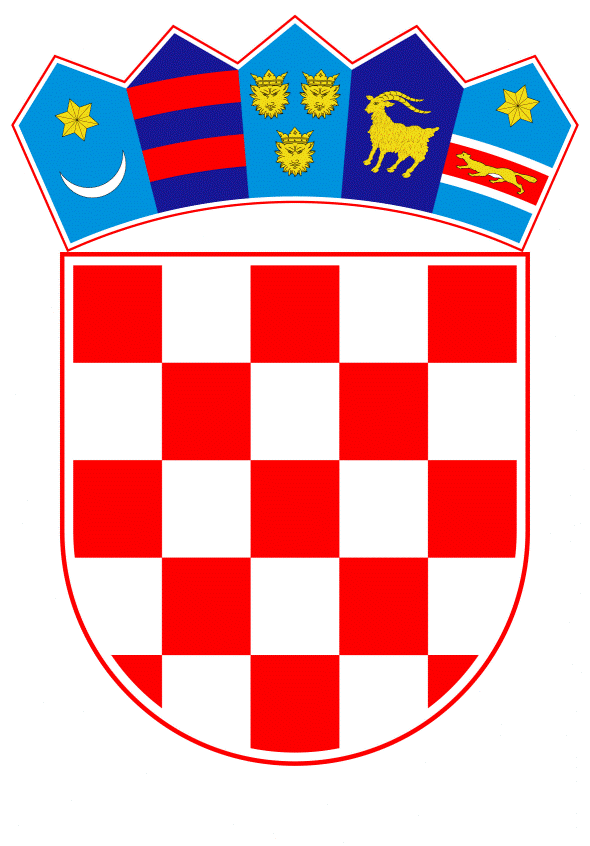 VLADA REPUBLIKE HRVATSKEZagreb, 2. travnja 2020.______________________________________________________________________________________________________________________________________________________________________________________________________________________________VLADA REPUBLIKE HRVATSKENACRTPRIJEDLOG ZAKONA O IZMJENAMA I DOPUNI ZAKONA O UGOSTITELJSKOJ DJELATNOSTI, S KONAČNIM PRIJEDLOGOM ZAKONAZagreb, travanj 2020.PRIJEDLOG ZAKONA O IZMJENAMA I DOPUNI ZAKONA O UGOSTITELJSKOJ DJELATNOSTII.	USTAVNA OSNOVA ZA DONOŠENJE ZAKONA	Ustavna osnova za donošenje ovoga zakona sadržana je u odredbi članka 2. stavka 4. podstavka 1. Ustava Republike Hrvatske (Narodne novine, br. 85/10 - pročišćeni tekst i 5/14 - Odluka Ustavnog suda Republike Hrvatske). II.	OCJENA STANJA I OSNOVNA PITANJA KOJA SE TREBAJU UREDITI ZAKONOM TE POSLJEDICE KOJE ĆE DONOŠENJEM ZAKONA PROISTEĆI Zakonom o ugostiteljskoj djelatnosti (Narodne novine, br. 85/15, 121/16, 99/18, 25/19, 98/19 i 32/20), uređuje se način i uvjeti pod kojima pravne i fizičke osobe mogu obavljati ugostiteljsku djelatnost.S obzirom na izvanrednu situaciju vezano uz epidemiju bolesti COVID-19 uzrokovane virusom SARS-CoV-2 na teritoriju Republike Hrvatske, za vrijeme trajanja tih posebnih okolnosti potrebno je drugačije urediti pružanje određenih ugostiteljskih usluga i produžiti rokove propisane zakonom kako bi se financijski i administrativno rasteretilo poduzetnike. Tako se predlaže:produženje roka važenja privremenih rješenja za ugostiteljske objekte, objekte u domaćinstvu i na obiteljskom poljoprivrednom gospodarstvudavanje ovlasti ministru da u uvjetima posebnih okolnosti pravilnikom drugačije uredi Pravilnikom propisane minimalne uvjete za vrstu ili vrstu i kategoriju glede uređenja i opreme ugostiteljskih objekata i kategoriju objekata u kojima se pružaju ugostiteljske usluge u domaćinstvu u uvjetima posebnih okolnostiproduženje roka za usklađivanje rješenja o odobrenju za pružanje ugostiteljskih usluga u domaćinstvu izdanih prije 1. rujna 2007. godine, s važećim Zakonom i Pravilnikom o razvrstavanju i kategorizaciji objekata u kojima se pružaju ugostiteljske usluge u domaćinstvu, za dvije, tri ili četiri godine od stupanja na snagu ovoga zakona, a ovisno o vremenu ishođenja rješenja.Cilj predloženog zakona je da se u izvanrednim situacijama na efikasan i brz način ublaži gospodarska šteta uzrokovana epidemijom bolesti COVID-19 uzrokovane virusom SARS-CoV-2 na teritoriju Republike Hrvatske.III.	OCJENA I IZVORI SREDSTAVA POTREBNIH ZA PROVOĐENJE ZAKONA 	Za provedbu ovoga zakona nije potrebno osigurati dodatna financijska sredstva u državnom proračunu Republike Hrvatske. IV.	PRIJEDLOG ZA DONOŠENJE ZAKONA PO HITNOM POSTUPKU 	Prema odredbi članka 204. Poslovnika Hrvatskoga sabora (Narodne novine, br. 81/13, 113/16, 69/17 i 29/18), zakon se može donijeti po hitnom postupku, kada to zahtijevaju osobito opravdani razlozi, koji u prijedlogu moraju biti posebno obrazloženi. Nedvojbeno je epidemija bolesti COVID-19 uzrokovane virusom SARS-CoV-2 na teritoriju Republike Hrvatske, te nužne mjere koje nadležna tijela poduzimaju u svrhu njezina suzbijanja dovode do znatnog pada gospodarske aktivnosti pri čemu je jedan od najpogođenijih sektora, sektor turizma. Slijedom navedenoga, a zbog potrebe žurnog otklanjanja i  ublažavanja gospodarskih poremećaja i omogućavanja pružateljima ugostiteljskih usluga da lakše premoste razdoblje smanjenje gospodarske aktivnosti predlaže se donošenje ovoga zakona po hitnom postupku.Iz navedenih razloga predlaže se i stupanje na snagu zakona prvoga dana od dana objave u Narodnim novinama. KONAČNI PRIJEDLOG ZAKONA O IZMJENAMA I DOPUNI ZAKONA O UGOSTITELJSKOJ DJELATNOSTIČlanak 1.U Zakonu o ugostiteljskoj djelatnosti (Narodne novine, br. 85/15, 121/16, 99/18, 25/19, 98/19 i 32/20), u članku 5. stavku 1. iza riječi: "zadruge" zarez i riječi: "trgovci pojedinci" brišu se.Članak 2.U članku 10. stavku 1. točki 14. iza riječi: "Ministarstva", dodaje se zarez i riječi: "osim u uvjetima posebnih okolnosti iz članka 9.a stavka 2. ovoga Zakona kada može pružati samo pojedine od tih usluga.".Članak 3.U članku 12. stavku 2. iza riječi: "osobe" zarez i riječi: "trgovci pojedinci" brišu se.Članak 4.U članku 22. iza stavka 7. dodaje se stavak 8. koji glasi: "(8) Iznimno od stavka 1. ovoga članka, Ministarstvo će po službenoj dužnosti postupak ponovne kategorizacije ugostiteljskih objekata kojima je rok za pokretanje postupka ponovne kategorizacije dok traju i šest mjeseci po prestanku posebnih okolnosti iz članka 9.a stavka 2. ovoga Zakona, pokrenuti po isteku jedne godine od prestanka posebnih okolnosti iz članka 9.a stavka 2. ovoga Zakona.".Članak 5.U članku 25. stavku 1. riječi: "31. prosinca 2020." zamjenjuju se riječima: "31. prosinca 2021.".Članak 6. U članku 32. stavku 1. točki 7. iza riječi: "upravnog tijela", briše se točka i dodaju se zarez i riječi: "osim u uvjetima posebnih okolnosti iz članka 9.a stavka 2. ovoga Zakona kada može pružati samo pojedine od tih usluga.".Članak 7.U članku 34. stavku 4. riječi: "31. prosinca 2020." zamjenjuju se riječima: "31. prosinca 2021.".U stavku 5. riječi: "31. prosinca 2020." zamjenjuju se riječima: "31. prosinca 2021.".Članak 8.Iza članka 41. dodaju se članak 41.a i naslov iznad članka koji glase:"Obavljanje ugostiteljske djelatnosti, pružanje ugostiteljskih usluga u domaćinstvu i na obiteljskom poljoprivrednom gospodarstvu u uvjetima posebnih okolnostiČlanak 41.aOvlašćuje se ministar da pravilnikom, uz prethodnu suglasnost ministra nadležnog za zdravstvo i ministra nadležnog za područje zaštite od požara, u uvjetima posebnih okolnosti iz članka 9.a stavka 2. ovoga Zakona, propiše odstupanja od: 1.	obveze ispunjavanja uvjeta za vrstu, odnosno vrstu i kategoriju ugostiteljskih objekta iz članaka 15. i 16. ovoga Zakona 2.	obveze ispunjavanja uvjeta za kategoriju objekata u domaćinstvu iz članka 31. ovoga Zakona.".PRIJELAZNE I ZAVRŠNE ODREDBEČlanak 9.Ugostitelji, iznajmljivači i nositelji ili članovi obiteljskog poljoprivrednog gospodarstva koji na dan stupanja na snagu ovoga Zakona obavljaju ugostiteljsku djelatnost, odnosno pružaju ugostiteljske usluge temeljem privremenih rješenja iz članka 25. stavka 1., članka 34. stavaka 4. i 5. i članka 39. stavka 9., a u vezi s člankom 34. stavcima 4. i 5. Zakona o ugostiteljskoj djelatnosti (Narodne novine, br. 85/15, 121/16, 99/18, 25/19, 98/19 i 32/20), temeljem tih privremenih rješenja nastavljaju obavljati ugostiteljsku djelatnost, odnosno pružati ugostiteljske usluge, najdulje do 31. prosinca 2021. godine.Članak 10.Ugostitelji koji su ishodili rješenje o privremenom obavljanju ugostiteljske djelatnosti temeljem članka 21. stavka 3. Zakona o ugostiteljskoj djelatnosti (Narodne novine, br. 85/15, 121/16, 99/18, 25/19, 98/19 i 32/20), mogu nastaviti obavljati djelatnost temeljem ishođenog rješenja do isteka roka godinu dana nakon prestanka posebnih okolnosti iz članka 9.a stavka 2. ovoga Zakona.Članak 11.(1) Iznajmljivači koji na dan stupanja na snagu ovoga Zakona pružaju ugostiteljske usluge u domaćinstvu temeljem rješenja o odobrenju izdanih do 1. rujna 2007. godine, odnosno prije stupanja na snagu Pravilnika o razvrstavanju i kategorizaciji objekata u kojima se pružaju ugostiteljske usluge u domaćinstvu (Narodne novine, broj 88/07) ili temeljem rješenja izdanog povodom zahtjeva podnesenog prije 1. rujna 2007. godine dužni su, radi nastavka pružanja ugostiteljskih usluga s pravom isticanja oznake za kategoriju (zvjezdice) na objektu u kojem pružaju ugostiteljske usluge, podnijeti uredni zahtjev za izdavanje rješenja o odobrenju za pružanje ugostiteljskih usluga u domaćinstvu sukladno odredbama Zakona i Pravilnika o razvrstavanju i kategorizaciji objekata u kojima se pružaju ugostiteljske usluge u domaćinstvu (Narodne novine, br. 9/16, 54/16, 61/16 - ispravak, 69/17 i 120/19), u roku od:-	dvije godine od dana stupanja na snagu ovoga Zakona, ako su rješenje o odobrenju ishodili do 31. prosinca 2000. godine-	tri godine od stupanja na snagu ovoga Zakona, ako su rješenje o odobrenju ishodili u razdoblju od 1. siječnja 2001. do 31. prosinca 2004. godine-	četiri godine od stupanja na snagu ovoga Zakona, ako su rješenje o odobrenju ishodili nakon 31. prosinca 2004. godine.(2) Nadležno upravno tijelo, na zahtjev iznajmljivača, izdaje rješenje iz stavka 1. ovoga članka.(3) U postupku izdavanja rješenja iz stavka 1. ovoga članka ne utvrđuje se ispunjavanje uvjeta iz članka 34. stavka 2. točaka 1. i 3. Zakona o ugostiteljskoj djelatnosti (Narodne novine, br. 85/15, 121/16, 99/18, 25/19, 98/19 i 32/20).(4) Na rješenje nadležnog upravnog tijela iz stavka 1. ovoga članka stranka ima pravo izjaviti žalbu Ministarstvu.(5) Primjerak izvršnog rješenja iz stavka 1. ovoga članka dostavlja se mjesno nadležnom uredu turističke inspekcije tijela državne uprave nadležnog za inspekcijske poslove u području ugostiteljstva i nadležnom uredu sanitarne inspekcije tijela državne uprave nadležnog za poslove sanitarne inspekcije, nadležnoj ispostavi područnog ureda tijela državne uprave nadležnog za porezni sustav te tijelu državne uprave nadležnom za poslove statistike.(6) Iznajmljivači iz stavka 1. ovoga članka koji ne podnesu zahtjev za izdavanje rješenja iz stavka 1. ovoga članka nastavljaju pružati ugostiteljske usluge, ali gube pravo isticati oznaku za kategoriju (zvjezdice) na objektu u kojem pružaju ugostiteljske usluge i u promidžbenim materijalima.Članak 12.(1) Novčanom kaznom u iznosu od 2.000,00 do 5.000,00 kuna kaznit će se za prekršaj iznajmljivač ako ističe na objektu oznaku za kategoriju (zvjezdice) bez rješenja iz članka 11. stavka 1. ovoga Zakona ili ističe zvjezdice u promidžbenim materijalima bez rješenja iz članka 11. stavka 1. ovoga Zakona (članak 11. stavak 6.).(2) U slučaju ponavljanja prekršaja iz stavka 1. ovoga članka kaznit će se iznajmljivač novčanom kaznom u iznosu od 4.000,00 do 10.000,00 kuna.(3) Za prekršaje iz stavka 1. ovoga članka turistički inspektor može naplatiti novčanu kaznu na mjestu izvršenja prekršaja u iznosu od 1.000,00 kuna, osim u slučaju iz stavka 2. ovoga članka.Članak 13.Pravilnik iz članka 8. ovoga Zakona ministar će donijeti u roku od 15 dana od dana stupanja na snagu ovoga Zakona.Članak 14.Pravilnik iz članka 8. ovoga Zakona prestaje važiti u roku od tri mjeseca od dana prestanka posebnih okolnosti iz članka 9.a stavka 2. Zakona o ugostiteljskoj djelatnosti (Narodne novine, br. 85/15, 121/16, 99/18, 25/19, 98/19 i 32/20).Članak 15.Odredbe članaka 25. i 26. Zakona o izmjenama i dopunama Zakona o ugostiteljskoj djelatnosti (Narodne novine, broj 99/18), prestaju važiti danom stupanja na snagu ovoga Zakona.Članak 16.Postupci započeti temeljem članaka 25. i 26. Zakona o izmjenama i dopunama Zakona o ugostiteljskoj djelatnosti (Narodne novine, broj 99/18), do dana stupanja na snagu ovoga Zakona, dovršit će se po odredbama članka 11. ovoga Zakona. Članak 17.Ministarstvo turizma će u roku od dvije godine od dana stupanja na snagu ovoga Zakona provesti naknadnu procjenu učinaka ovoga Zakona.Članak 18.Ovaj Zakon stupa na snagu prvoga dana od dana objave u Narodnim novinama.O B R A Z L O Ž E N J EUz članak 1.Ovim člankom propisuje se brisanje riječi: "trgovac pojedinac" radi usklađivanja sa Zakonom o trgovačkim društvima (Narodne novine, br. 111/93, 34/99, 121/99, 52/00, 118/03, 107/07, 146/08, 137/09, 125/11, 152/11 - pročišćeni tekst, 111/12, 68/13, 110/15 i 40/19), koji više ne predviđa oblik poslovanja - trgovac pojedinac.Uz članak 2. Ovim člankom propisuje se da ugostitelj u uvjetima posebnih okolnosti uzrokovanih epidemijom bolesti COVID-19 uzrokovane virusom SARS-CoV-2 na teritoriju Republike Hrvatske, može pružati samo pojedine usluge, a ne sve usluge utvrđene rješenjem o obavljanju ugostiteljske djelatnosti.Uz članak 3.Ovim člankom propisuje se brisanje riječi: "trgovac pojedinac" radi usklađivanja sa Zakonom o trgovačkim društvima (Narodne novine, br. 111/93, 34/99, 121/99, 52/00, 118/03, 107/07, 146/08, 137/09, 125/11, 152/11 - pročišćeni tekst, 111/12, 68/13, 110/15 i 40/19), koji više ne predviđa oblik poslovanja - trgovac pojedinac.Uz članak 4.Ovim člankom propisuje se da će se postupci ponovne kategorizacije koje po službenoj dužnosti provodi Ministarstvo turizma, a kojima je rok za pokretanje postupka ponovne kategorizacije u vrijeme trajanja i šest mjeseci po prestanku posebnih okolnosti uzrokovanih epidemijom bolesti COVID-19 uzrokovane virusom SARS- CoV-2 na teritoriju Republike Hrvatske, pokrenuti po isteku jedne godine od prestanka posebnih okolnosti umjesto u roku od četiri godine od ishođenja rješenja. Uz članak 5.Ovim člankom produžuje se rok važenja privremenih rješenja o obavljanju ugostiteljske djelatnosti, do izvršnosti rješenja kojim će se odlučiti o zahtjevu za donošenje rješenja o izvedenom stanju, a najdulje do 31. prosinca 2021. godine.Uz članak 6. Ovim člankom propisuje se da iznajmljivači u uvjetima posebnih okolnosti uzrokovanih epidemijom bolesti COVID-19 uzrokovane virusom SARS-CoV-2 na teritoriju Republike Hrvatske, može pružati samo pojedine usluge, a ne sve usluge utvrđene rješenjem o odobrenju za pružanje ugostiteljskih usluga u domaćinstvu.Uz članak 7.Ovim člankom produžuje se rok važenja privremenih rješenja o odobrenju za pružanje ugostiteljskih usluga u domaćinstvu, najdulje do 31. prosinca 2021. godine.Uz članak 8.Ovim člankom daje se ovlast ministru da, uz prethodnu suglasnost ministra nadležnog za zdravstvo i ministra nadležnog za područje zaštite od požara, u uvjetima posebnih okolnosti, pravilnikom propiše odstupanja od pravilnicima propisanih minimalnih uvjeta za vrstu ili/i vrstu i kategoriju glede uređenja i opreme ugostiteljskih objekata i uvjeta koji se odnose na kategoriju objekata u kojima se pružaju ugostiteljske usluge u domaćinstvu u uvjetima posebnih okolnosti uzrokovanih epidemijom bolesti COVID-19 uzrokovane virusom SARS-CoV-2 na teritoriju Republike Hrvatske.Uz članak 9.Ovim člankom propisuje se da ugostitelji, iznajmljivači i pružatelji ugostiteljskih usluga na obiteljskom poljoprivrednom gospodarstvu nastavljaju pružati ugostiteljske usluge na temelju ranije ishođenih privremenih rješenja.Uz članak 10.Ovim člankom propisuje se nastavak obavljanja djelatnosti ugostitelja koji su ishodili rješenja o privremenom obavljanju ugostiteljske djelatnosti na temelju članka 21. stavka 3. važećeg Zakona do isteka roka godinu dana nakon prestanka posebnih okolnosti uzrokovanih epidemijom bolesti COVID-19 uzrokovane virusom SARS-CoV-2 na teritoriju Republike Hrvatske.Uz članak 11.Ovim člankom produžuje se rok za usklađivanje rješenja o odobrenju za pružanje ugostiteljskih usluga u domaćinstvu ishođenih prije 1. rujna 2007. godine s važećim Zakonom o ugostiteljskoj djelatnosti (Narodne novine, br. 85/15, 121/16, 99/18, 25/19, 98/19 i 32/20) i Pravilnikom o razvrstavanju i kategorizaciji objekata u kojima se pružaju ugostiteljske usluge u domaćinstvu (Narodne novine, br. 9/16, 54/16, 61/16 - ispravak, 69/17 i 120/19) za dvije, tri ili četiri godine, ovisno o vremenu ishođenja rješenja. Naime, obveza usklađivanja rješenja, a time i usklađivanja sa standardima propisanim važećim Pravilnikom, uvedena je prijelaznim i završnim odredbama Zakona o izmjenama Zakona o ugostiteljskoj djelatnosti (Narodne novine, broj 99/18), a rok za usklađivanje iznajmljivačima koji su ishodili rješenja do 31. prosinca 2000. godine prema toj odredbi ističe već u studenom ove godine. S obzirom na mogući pad prihoda od turista tijekom ove godine, navedena obveza usklađivanja u ovom trenutku predstavljala bi za iznajmljivače znatno financijsko i administrativno opterećenje, stoga je potrebno produljiti rokove za usklađivanje.Uz članak 12.Ovim člankom propisane su prekršajne kazne za postupanje protivno članku 11. ovoga Zakona.Uz članak 13.Ovim člankom propisan je rok za donošenje pravilnika iz članka 8. ovoga Zakona.Uz članak 14.Ovim člankom propisan je prestanak važenja pravilnika iz članka 8. ovoga Zakona.Uz članak 15.Ovim člankom propisuje se prestanak važenja članaka 25. i 26. Zakona o izmjenama i dopunama Zakona o ugostiteljskoj djelatnosti (Narodne novine, broj 99/18) jer se ovim Zakonom utvrđuje novi rok za provođenje ponovne kategorizacije ukoliko iznajmljivači žele uz vrstu isticati oznaku kategorije.Uz članak 16.Ovim člankom propisuje se nastavak postupaka započetih na temelju članaka 25. i 26. Zakona o izmjenama i dopunama Zakona o ugostiteljskoj djelatnosti (Narodne novine, broj 99/18), po članku 11. ovoga Zakona jer su člankom 11. ovoga Zakona produženi rokovi za podnošenje zahtjeva s obzirom na posebne okolnosti uzrokovane epidemijom bolesti COVID-19 uzrokovane virusom SARS-CoV-2 na teritoriju Republike Hrvatske, što je isto povoljnije za iznajmljivače koji su podnijeli zahtjev temeljem članaka 25. i 26. Zakona o izmjenama i dopunama Zakona o ugostiteljskoj djelatnosti (Narodne novine, broj 99/18). Istim se ne propisuju nove obveze za iznajmljivače, nego samo produžuju rokovi.Uz članak 17.Ovim člankom propisuje se obveza naknadne procjene učinaka propisa s obzirom da se isti donosi izvan plana Zakonodavnih aktivnosti za 2020. godinu, a u uvjetima posebnih okolnosti uzrokovanih epidemijom bolesti COVID-19 uzrokovane virusom SARS-CoV-2 na teritoriju Republike Hrvatske.Uz članak 18. Ovim člankom određuje se stupanje na snagu ovoga Zakona.ODREDBE VAŽEĆEG ZAKONA KOJE SE MIJENJAJU, ODNOSNO DOPUNJUJUČlanak 5.	(1) Ugostiteljsku djelatnost mogu obavljati trgovačka društva, zadruge, trgovci pojedinci i obrtnici koji ispunjavaju uvjete propisane za obavljanje te djelatnosti (u daljnjem tekstu: ugostitelj).	(2) Ugostiteljsku djelatnost, pod uvjetima propisanim ovim Zakonom za ugostitelja, mogu obavljati i:javne ustanove koje upravljaju zaštićenim područjimazdravstvene ustanove, trgovačka društva za obavljanje zdravstvene djelatnosti i zdravstveni radnici, sukladno posebnim propisima kojima je regulirana zdravstvena zaštitaJavna ustanova »Memorijalni centar Domovinskog rata Vukovar«ugostiteljske obrazovne ustanove te učenički i studentski centri, u svojim poslovnim prostorijama i prostorimaHrvatski ferijalni i hostelski savez u objektima omladinskog turizma (hostel) za svoje članove i članove međunarodnih udruga omladinskog turizma kojih je savez članHrvatski planinarski savez i njegove članice u svojim planinarskim objektima prvenstveno za svoje članove i članove međunarodnih udruga planinara kojih je savez članlovačke i ribičke udruge, u svojim klupskim prostorijama i prostorima, za svoje članove i druge registrirane lovce, odnosno ribolovceustanove koje obavljaju kazališnu djelatnost u svojim poslovnim prostorijama i prostorima, u svrhu pripreme i usluživanja napitaka, pića, slastica i slično, za potrebe svojih posjetiteljaamaterske sportske udruge za svoje potrebe u svojim poslovnim prostorijama i prostorimapružatelji usluga socijalne skrbi u svojim poslovnim prostorijama i prostorima u svrhu pripreme i usluživanja napitaka, pića, slastica i slično, za potrebe svojih korisnikamuzeji i galerije koje obavljaju muzejsku djelatnost, u svojim poslovnim prostorijama i prostorima, za posjetitelje muzeja, odnosno galerije.	(3) Pod uvjetima propisanim ovim Zakonom i propisima donesenim na temelju ovoga Zakona, određene ugostiteljske usluge mogu pružati fizičke osobe – građani i nositelji ili članovi obiteljskih poljoprivrednih gospodarstava.	(4) Pravna osoba i fizička osoba, s poslovnim nastanom i registriranom ugostiteljskom djelatnošću u drugoj državi ugovornici Europskoga gospodarskog prostora ili Švicarskoj konfederaciji, može u Republici Hrvatskoj obavljati ugostiteljsku djelatnost u skladu s pravima o slobodi poslovnog nastana i slobodi prekograničnog pružanja usluga, ako ispunjava uvjete za obavljanje ugostiteljske djelatnosti propisane ovim Zakonom. Članak 10.	(1) U obavljanju ugostiteljske djelatnosti ugostitelj je dužan:	1. vidno istaknuti na ulazu u ugostiteljski objekt, odnosno u ulazu ugostiteljskog objekta smještenog u građevini zaštićenoj kao kulturno dobro, na propisani način, natpis s oznakom vrste ugostiteljskog objekta, odnosno vrste i kategorije ugostiteljskog objekta, posebnog standarda te oznake kvalitete utvrđene rješenjem  nadležnog upravnog tijela županije, odnosno Grada Zagreba prema mjestu sjedišta objekta, u čijem je djelokrugu obavljanje povjerenih poslova državne uprave koji se odnose na ugostiteljstvo (u daljnjem tekstu: nadležno upravno tijelo), odnosno ministarstva nadležnog za turizam (u daljnjem tekstu: Ministarstvo)	2. vidno istaknuti na ulazu u objekt obavijest o radnom vremenu sukladno članku 9. ovoga Zakona i radnim, odnosno neradnim danima i pridržavati se istaknutoga radnog vremena	3. utvrditi kućni red u ugostiteljskim objektima za smještaj i istaknuti ga na recepciji te izvadak iz kućnog reda istaknuti u svim sobama i apartmanima	4. utvrditi normative o utrošku namirnica za pojedino jelo, piće i napitak, pružiti usluge u količinama i kakvoći sukladno normativima, normativ za vrijeme rada imati u ugostiteljskom objektu te na zahtjev normativ predočiti gostu	5. vidno istaknuti cijene usluga koje se nude na hrvatskom i najmanje jednom svjetskom jeziku, na način dostupan gostima i pridržavati se istaknutih cijena, a kod pružanja usluga smještaja u cjenicima istaknuti i iznos boravišne pristojbe te cjenike (jelovnik i/ili karta pića) staviti na raspolaganje gostima u dovoljnom broju primjeraka	6. izdati gostu čitljiv i točan račun za svaku pruženu ugostiteljsku uslugu, s naznakom vrste, količine i cijene pruženih usluga, odnosno odobrenog popusta, a kod pružanja usluga smještaja navesti u računu i iznos boravišne pristojbe, s tim da račun za usluge pružene gostu, u slučaju kada gost koristi ugostiteljske usluge putem turističke agencije ili drugog naručitelja usluge, može izdati turističkoj agenciji ili drugom naručitelju usluge	7. pridržavati se propisanog radnog vremena	8. na propisani način voditi knjigu gostiju u ugostiteljskom objektu za smještaj	9. u ugostiteljskom objektu za smještaj osigurati goste od posljedica nesretnog slučaja	10. omogućiti gostu podnošenje pisanog prigovora u ugostiteljskom objektu i bez odgađanja pisanim putem potvrditi njegov primitak te omogućiti gostu podnošenje pisanog prigovora putem pošte, telefaksa ili elektroničke pošte, u ugostiteljskom objektu vidljivo istaknuti obavijest o načinu podnošenja pisanog prigovora, u pisanom obliku odgovoriti na prigovor u roku od 15 dana od dana zaprimljenog prigovora te voditi i čuvati evidenciju prigovora gostiju godinu dana od dana primitka pisanog prigovora	11. u ugostiteljskom objektu u kojem pruža usluge naturistima, uz naziv vrste ugostiteljskog objekta, istaknuti i oznaku da se u tom objektu pružaju usluge naturistima	12. pisanim putem obavijestiti  nadležno upravno tijelo, odnosno Ministarstvo o trajnom prestanku obavljanja djelatnosti u ugostiteljskom objektu, u roku od osam dana od nastale promjene	13. ispunjavati uvjete propisane posebnim propisima o hrani	14. pružati ugostiteljske usluge koje su utvrđene rješenjem  nadležnog upravnog tijela, odnosno Ministarstva	15. prema gostu odnositi se uljudno, korektno i profesionalno	16. postupati s povećanom pažnjom, prema pravilima struke i običajima (pažnja dobrog stručnjaka)	17. ispunjavati uvjete odgovarajućeg stupnja i vrste obrazovanja, stručne osposobljenosti ili majstorskog ispita, potrebnih za obavljanje ugostiteljske djelatnosti ovisno o vrstama ugostiteljskih objekata, odnosno imati zaposlenu osobu koja ispunjava te uvjete	18. onemogućiti iznošenje pića i napitaka radi konzumiranja izvan zatvorenih prostora ugostiteljskog objekta iz članka 9. stavka 1. podstavka 2. ovoga Zakona.	(2) Ministar pravilnikom propisuje oblik, sadržaj i način vođenja knjige gostiju u ugostiteljskim objektima za smještaj.	(3) Ministar pravilnikom propisuje stupanj i vrstu obrazovanja, stručne osposobljenosti ili majstorskog ispita potrebnih za obavljanje ugostiteljske djelatnosti prema vrstama ugostiteljskih objekata.	(4) Predstavničko tijelo može odrediti prostore na kojima se pružaju usluge naturistima.Članak 12.	(1) Ugostitelj može povremeno (za vrijeme trajanja manifestacija, sajmova, prigodnih priredbi i slično) izvan svoga ugostiteljskog objekta pružati ugostiteljske usluge, sukladno već ishođenom rješenju nadležnog upravnog tijela, odnosno Ministarstva, uz odobrenje jedinice lokalne samouprave.	(2) Sudionici proslava i manifestacija koje u promidžbeno-turističku svrhu organiziraju turističke zajednice i/ili jedinice lokalne samouprave ili drugi organizator uz odobrenje jedinice lokalne samouprave, mogu na tim događanjima pružati ugostiteljske usluge pripremanja i usluživanja jela, pića i napitaka. Sudionici proslava i manifestacija, pored ugostitelja i obiteljskih poljoprivrednih gospodarstava, mogu biti i pravne osobe, trgovci pojedinci i fizičke osobe – obrtnici, koji nisu ugostitelji, uz obvezu isticanja tvrtke odnosno naziva, isticanja i pridržavanja istaknutih cijena, izdavanja čitljivog i točnog računa za pruženu uslugu i isticanja na vidljivom mjestu oznake o zabrani usluživanja alkoholnih pića, drugih pića i/ili napitaka koji sadržavaju alkohol osobama mlađim od 18 godina te poštivanja te zabrane.Članak 22.	(1) Ministarstvo po službenoj dužnosti svake četiri godine provodi ponovnu kategorizaciju ugostiteljskih objekata iz članka 21. stavka 1. ovoga Zakona te ponovno utvrđivanje posebnog standarda i ponovnu dodjelu oznake kvalitete za ugostiteljske objekte iz skupina »Hoteli« i »Kampovi«.	(2) O provedenoj ponovnoj kategorizaciji i utvrđenim posebnim standardima i dodjeli oznake kvalitete iz stavka 1. ovoga članka Ministarstvo donosi rješenje koje se upisuje u Središnji registar.	(3) Ako se utvrdi da ugostiteljski objekt više ne ispunjava uvjete za utvrđenu vrstu i kategoriju, rješenjem će se utvrditi nova vrsta, odnosno kategorija ugostiteljskog objekta ili ukinuti rješenje o vrsti i kategoriji.	(4) Ako se utvrdi da ugostiteljski objekt više ne ispunjava uvjete za utvrđeni posebni standard ili oznaku kvalitete, rješenjem će se ukinuti rješenje o posebnom standardu ili oznaci kvalitete.	(5) U slučaju iz stavaka 3. i 4. ovoga članka troškove postupaka snosi ugostitelj.	(6) Ako se na zahtjev ugostitelja u postupku iz stavka 1. ovoga članka ugostitelju odredi dodatni rok za ispunjavanje uvjeta, troškove postupka snosi ugostitelj.	(7) Primjerak izvršnih rješenja iz stavaka 3. i 4. ovoga članka dostavlja se mjesno nadležnom uredu turističke inspekcije  tijela državne uprave nadležnog za inspekcijske poslove u području ugostiteljstva,  tijelu državne uprave nadležnom za poslove statistike, a u slučaju prestanka važenja izdanog rješenja primjerak rješenja iz stavka 3. ovoga članka dostavlja se i nadležnoj ispostavi područnog ureda tijela državne uprave nadležnog za porezni sustav.Članak 25.	(1) Iznimno, ako je za zgradu u kojoj će se obavljati ugostiteljska djelatnost u roku podnesen zahtjev za pokretanje postupka ozakonjenja nezakonito izgrađene građevine nadležnom upravnom tijelu za izdavanje rješenja o izvedenom stanju, sukladno posebnom propisu kojim je uređeno postupanje s nezakonito izgrađenim zgradama,  ugostitelju će se, ako ispunjava uvjete iz članka 24. stavka 1. točaka 1., 3. i 4. ovoga Zakona, izdati privremeno rješenje o obavljanju ugostiteljske djelatnosti u nekoj od vrsta ugostiteljskog objekta, do izvršnosti rješenja kojim će se odlučiti o zahtjevu za donošenje rješenja o izvedenom stanju, a najdulje do 31. prosinca 2020.	(2) Rješenje iz stavka 1. ovoga članka kojim se usvaja zahtjev upisuje se u Središnji registar.	(3) Na rješenje nadležnog upravnog tijela iz stavka 1. ovoga članka stranka ima pravo izjaviti žalbu Ministarstvu.	(4) Primjerak izvršnog privremenog rješenja iz stavka 1. ovoga članka dostavlja se mjesno nadležnom uredu turističke inspekcije  tijela državne uprave nadležnog za inspekcijske poslove u području ugostiteljstva i nadležnom uredu sanitarne inspekcije  tijela državne uprave nadležnog za poslove sanitarne inspekcije, nadležnoj ispostavi područnog ureda  tijela državne uprave nadležnog za porezni sustav te  tijelu državne uprave nadležnom za poslove statistike, a za ugostiteljske objekte u kojima se pruža usluga smještaja i turističkoj zajednici toga područja.Članak 32.	(1) U pružanju ugostiteljskih usluga u domaćinstvu iznajmljivač je dužan:	1. vidno istaknuti na ulazu u objekt ili u neposrednoj blizini, na propisani način, natpis s oznakom vrste i kategorije objekta te vrstu posebnog standarda, utvrđene rješenjem nadležnog upravnog tijela	2. istaknuti u svakom objektu naznaku vrste i kategorije objekta te vrstu posebnog standarda, cijene usluga koje nudi, informaciju da je boravišna pristojba uključena u cijenu te se pridržavati istaknutih cijena	3. utvrditi normative namirnica, pića i napitaka za pojedino jelo, piće i napitak, ako takve usluge pruža, i pružiti usluge po utvrđenim normativima, normativ za vrijeme rada imati u objektu te na zahtjev normativ predočiti gostu	4. izdati gostu čitljiv i točan račun s naznačenom vrstom, količinom i cijenom, odnosno odobrenim popustom, pruženih usluga za svaku pruženu uslugu, osim u slučaju ako račun za usluge pružene gostu izdaje turistička agencija	5. voditi popis gostiju na propisani način, osim u slučaju ako popis gostiju za iznajmljivača vodi turistička agencija	6. omogućiti gostu podnošenje pisanog prigovora u objektu i bez odgađanja pisanim putem potvrditi njegov primitak te omogućiti gostu podnošenje pisanog prigovora putem pošte, telefaksa ili elektroničke pošte, u objektu vidljivo istaknuti obavijest o načinu podnošenja pisanog prigovora, u pisanom obliku odgovoriti na prigovor u roku od 15 dana od dana zaprimljenog prigovora te voditi i čuvati evidenciju prigovora gostiju godinu dana od dana primitka pisanog prigovora	7. pružati ugostiteljske usluge koje su utvrđene rješenjem nadležnog upravnog tijela.	(2) Prilikom oglašavanja i reklamiranja usluga i isticanja poruka u promidžbenim materijalima iznajmljivač smije koristiti samo oznaku propisane vrste te kategoriju i vrstu posebnog standarda objekta koja je utvrđena rješenjem nadležnog upravnog tijela, a prilikom oglašavanja i reklamiranja usluga s poreznim obveznicima iz Europske unije mora istaknuti porezni broj, odnosno PDV identifikacijski broj.	(3) Iznajmljivaču je zabranjeno usluživanje, odnosno dopuštanje konzumiranja alkoholnih pića, drugih pića i/ili napitaka koji sadržavaju alkohol u objektu osobama mlađim od 18 godina, uz obvezu na vidljivom mjestu u objektu istaknuti oznaku o zabrani njihovog usluživanja, odnosno konzumiranja osobama mlađim od 18 godina.	(4) Ministar pravilnikom propisuje oblik i sadržaj obrasca i način vođenja popisa gostiju iz stavka 1. točke 5. ovoga članka.Članak 34.	(1) Za pružanje ugostiteljskih usluga u domaćinstvu iznajmljivač je dužan ishoditi rješenje nadležnog upravnog tijela o odobrenju za pružanje ugostiteljskih usluga u domaćinstvu (u daljnjem tekstu: rješenje o odobrenju).	(2) Rješenje o odobrenju izdat će se na zahtjev iznajmljivača uz sljedeće uvjete:1.	da je vlasnik objekta (objekt za robinzonski smještaj, soba, apartman ili kuća za odmor) ili vlasnik zemljišta za objekt za robinzonski smještaj, kamp ili kamp-odmorište2.	da objekt u kojem će se pružati usluge ispunjava minimalne uvjete i uvjete za kategoriju sukladno ovom Zakonu3.	da građevina – objekt u kojem će se pružati ugostiteljske usluge u domaćinstvu ispunjava uvjete sukladno posebnim propisima kojima se uređuje gradnja, bez kojih, prema tom propisu, nadležno upravno tijelo ne može izdati rješenje o ispunjavanju uvjeta za obavljanje djelatnosti.	(3) Iznimno od stavka 2. točke 1. ovoga članka, iznajmljivač može pružati usluge i u objektu (objekt za robinzonski smještaj, soba, apartman ili kuća za odmor) ili i na zemljištu (objekt za robinzonski smještaj, kamp, kamp-odmorište) koji su u vlasništvu njegova bračnog ili izvanbračnog druga, životnog partnera sukladno posebnom propisu koji regulira životno partnerstvo osoba istog spola (u daljnjem tekstu: životni partner), srodnika u ravnoj liniji ili člana obitelji, uz njihovu pisanu suglasnost za pružanje ugostiteljskih usluga u domaćinstvu.	(4) Iznimno od stavka 2. ovoga članka, ako je u roku podnesen zahtjev za pokretanje postupka ozakonjenja nezakonito izgrađene građevine nadležnom upravnom tijelu za izdavanje rješenja o izvedenom stanju, sukladno posebnom propisu kojim je uređeno postupanje s nezakonito izgrađenim zgradama, izdat će se privremeno rješenje o odobrenju za pružanje ugostiteljskih usluga u domaćinstvu, do izvršnosti rješenja kojim će se odlučiti o zahtjevu iznajmljivača za izdavanje rješenja o odobrenju, a najdulje do 31. prosinca 2020., ako ispunjava uvjete iz stavka 2. točke 2. ovoga članka.	(5) Iznimno od stavka 2. ovoga članka, iznajmljivaču će se izdati privremeno rješenje o odobrenju za pružanje ugostiteljskih usluga u domaćinstvu ako zahtjevu priloži izvršnu građevinsku dozvolu ili izvršno rješenje o izvedenom stanju građevine i ispunjava uvjete iz stavka 2. točke 2. ovoga članka, a najdulje do 31. prosinca 2020.	(6) Rješenja iz stavaka 1., 4. i 5. ovoga članka kojima se usvaja zahtjev upisuju se u Središnji registar.	(7) Na rješenja nadležnog upravnog tijela iz stavaka 1., 4. i 5. ovoga članka stranka ima pravo izjaviti žalbu Ministarstvu.	(8) Primjerak izvršnog rješenja o odobrenju dostavlja se nadležnoj ispostavi područnog ureda  tijela državne uprave nadležnog za porezni sustav, mjesno nadležnom uredu turističke inspekcije  tijela državne uprave nadležnog za inspekcijske poslove u području ugostiteljstva i nadležnom uredu sanitarne inspekcije  tijela državne uprave nadležnog za poslove sanitarne inspekcije te  tijelu državne uprave nadležnom za poslove statistike, a za objekte u kojima se pruža usluga smještaja i turističkoj zajednici toga područja.	(9) Primjerak privremenog rješenja o odobrenju dostavlja se tijelima navedenim u stavku 8. ovoga članka te nadležnom upravnom tijelu koje rješava o zahtjevu za pokretanje postupka ozakonjenja nezakonito izgrađene građevine kako bi to tijelo povratno dostavilo nadležnom upravnom tijelu primjerak izvršnog rješenja kojim se odlučilo o zahtjevu za pokretanje postupka ozakonjenja nezakonito izgrađene građevine.Zakon o izmjenama i dopunama Zakona o ugostiteljskoj djelatnosti (Narodne novine, broj 99/18)Članak 25.(1) Iznajmljivači koji na dan stupanja na snagu ovoga Zakona pružaju ugostiteljske usluge u domaćinstvu temeljem rješenja o odobrenju izdanih do 1. rujna 2007. godine, odnosno prije stupanja na snagu Pravilnika o razvrstavanju i kategorizaciji objekata u kojima se pružaju ugostiteljske usluge u domaćinstvu (»Narodne novine«, br. 88/07.) ili temeljem rješenja izdanog povodom zahtjeva podnesenog prije 1. rujna 2007. dužni su, radi nastavka pružanja ugostiteljskih usluga s pravom isticanja oznake za kategoriju (zvjezdice) na objektu u kojem pružaju ugostiteljske usluge, podnijeti uredni zahtjev za izdavanje rješenja o odobrenju za pružanje ugostiteljskih usluga u domaćinstvu sukladno odredbama ovoga Zakona i Pravilnika o razvrstavanju i kategorizaciji objekata u kojima se pružaju ugostiteljske usluge u domaćinstvu (»Narodne novine«, br. 9/16., 54/16., 61/16. i 69/17.), u roku od:dvije godine od stupanja na snagu ovoga Zakona, ako su rješenje o odobrenju ishodili do 31. prosinca 2000.tri godine od stupanja na snagu ovoga Zakona, ako su rješenje o odobrenju ishodili u razdoblju od 1. siječnja 2001. do 31. prosinca 2004.četiri godine od stupanja na snagu ovoga Zakona, ako su rješenje o odobrenju ishodili nakon 31. prosinca 2004.(2) Nadležno upravno tijelo, na zahtjev iznajmljivača, izdaje rješenje iz stavka 1. ovoga članka.(3) U postupku izdavanja rješenja iz stavka 1. ovoga članka ne utvrđuje se ispunjavanje uvjeta iz članka 34. stavka 2. točaka 1. i 3. Zakona.(4) Na rješenje nadležnog upravnog tijela iz stavka 1. ovoga članka stranka ima pravo izjaviti žalbu Ministarstvu.(5) Primjerak izvršnog rješenja iz stavka 1. ovoga članka dostavlja se mjesno nadležnom uredu turističke inspekcije  tijela državne uprave nadležnog za inspekcijske poslove u području ugostiteljstva i nadležnom uredu sanitarne inspekcije tijela državne uprave nadležnog za poslove sanitarne inspekcije, nadležnoj ispostavi područnog ureda  tijela državne uprave nadležnog za porezni sustav te  tijelu državne uprave nadležnom za poslove statistike.(6) Iznajmljivači iz stavka 1. ovoga članka koji ne podnesu zahtjev za izdavanje rješenja iz stavka 1. ovoga članka nastavljaju pružati ugostiteljske usluge, ali gube pravo isticati oznaku za kategoriju (zvjezdice) na objektu u kojem pružaju ugostiteljske usluge i u promidžbenim materijalima.Članak 26.(1) Novčanom kaznom u iznosu od 2000,00 do 5000,00 kuna kaznit će se za prekršaj iznajmljivač ako ističe na objektu oznaku za kategoriju (zvjezdice) bez rješenja iz članka 25. stavka 1. ovoga Zakona ili ističe zvjezdice u promidžbenim materijalima bez rješenja iz članka 25. stavka 1. ovoga Zakona (članak 25. stavak 6.).(2) U slučaju ponavljanja prekršaja iz stavka 1. ovoga članka kaznit će se iznajmljivač novčanom kaznom u iznosu od 4000,00 do 10.000,00 kuna.(3) Za prekršaje iz stavka 1. ovoga članka turistički inspektor može naplatiti novčanu kaznu na mjestu izvršenja prekršaja u iznosu od 1000,00 kuna, osim u slučaju iz stavka 2. ovoga članka.Predlagatelj:Ministarstvo turizmaPredmet:Nacrt prijedloga zakona o izmjenama i dopuni Zakona o ugostiteljskoj djelatnosti, s Nacrtom konačnog prijedloga zakona 